UnioncamerePIANO DELLA PERFORMANCEFormat per la redazione del documentoNovembre 2019CCIAA di _____ (inserire logo)Il Piano della performance     _______(inserire anno) /  / 	(inserire data di approvazione del Piano)SOMMARIOPremessa INDICAZIONI PER LA REDAZIONEIn questa sezione, da considerarsi opzionale, viene presentato il Piano della performance nel suo complesso, tracciandone i punti salienti e la filosofia di fondo.Il Piano della performance, in attuazione del decreto legislativo del 27 ottobre 2009, n. 150 e successive modifiche, si inserisce nel più ampio «Ciclo di gestione della Performance», il cui scopo è consentire alle Amministrazioni pubbliche di misurare e valutare le performance con riferimento all'amministrazione nel suo complesso, alle unità organizzative o aree di responsabilità in cui si articola e ai singoli dipendenti. Il fine ultimo continua ad essere quello di rendere partecipe la comunità di riferimento degli obiettivi dell’Ente, garantendo chiarezza e intelligibilità verso i suoi interlocutori: le imprese, le associazioni, le istituzioni, i consumatori, i lavoratori dipendenti, i singoli cittadini e tutti i portatori di interesse rilevanti, nella consapevolezza della necessità di esplicitare e condividere con questi ultimi tutta l’azione camerale.Inoltre, si pone quale strumento volto a indirizzare e gestire, nell’arco del prossimo triennio, il miglioramento dei risultati perseguiti dall’Ente e dalla struttura, alla luce delle attese degli stakeholder e in funzione di trasparenza e rendicontabilità nel perseguimento della propria missione istituzionale.Esso si coordina con i diversi documenti di programmazione e gestione già adottati, in particolare …… 1. PRESENTAZIONE DELLA CCIAA INDICAZIONI PER LA REDAZIONEIn questa sezione la CCIAA illustra in maniera sintetica: chi è, cosa fa e come opera. Per raggiungere tale finalità, vanno esplicitati:Mission e principali attività: quello che in precedenza veniva riportato all’interno del «chi siamo», «cosa facciamo» e di «mandato istituzionale e missione»;Organizzazione e personale: che racchiude alcuni dei contenuti che fino a oggi sono confluiti in «contesto interno», «come operiamo» e «l’amministrazione in cifre»;Bilancio. Le risorse economiche: descrive le risorse economiche che la CCIAA ha stanziato per il raggiungimento degli obiettivi (solitamente annuali) definiti nel Piano. Finora questo tipo di informazioni veniva riportato, a seconda dei casi, all’interno del “come facciamo” o del «contesto interno».1.1 - Mission e principali attività  INDICAZIONI PER LA REDAZIONELa mission (da non confondere con le «missioni» ex D.M. 27/03/2013) descrive il fine ultimo della CCIAA, ne giustifica l’esistenza e la differenzia da altri enti od organizzazioni, esplicitando quali bisogni intende soddisfare e quali sono gli elementi caratteristici e distintivi. Costituisce il presupposto fondamentale delle strategie e degli obiettivi che la CCIAA provvede di volta in volta, nel tempo, a formulare.La mission specifica il «mandato istituzionale» (perimetro nel quale l’amministrazione può e deve operare sulla base delle attribuzioni/competenze istituzionali), tenendo conto dell’indirizzo politico degli organi, delle attese degli stakeholder e dello specifico momento storico. Deve essere formulata in maniera chiara (non tecnica), sintetica e facilmente comprensibile anche dai non esperti del sistema camerale.In questo paragrafo, occorre anche esplicitare le principali aree di intervento della CCIAA e le funzioni svolte.La CCIAA di ………, in virtù della legge 580/1993 e successive modifiche, è un ente pubblico dotato di autonomia funzionale che svolge, nell’ambito della circoscrizione territoriale di competenza, funzioni di interesse generale per il sistema delle imprese, curandone lo sviluppo.In particolare, la mission che si è data la CCIAA di ……….. è svolgere un ruolo propulsivo dello sviluppo locale anche attraverso attenti processi di regolazione del mercato, ………...La riforma introdotta dal D.Lgs. 219/2016 ha modificato la Legge 580/1993 e, all’art. 2, ha modificato e precisato le competenze delle CCIAA. A seguito del citato decreto, le funzioni svolte dagli enti camerali sono riconducibili ai seguenti temi:semplificazione e trasparenza;tutela e legalità;digitalizzazione;orientamento al lavoro e alle professioni;sviluppo d’impresa e qualificazione aziendale e dei prodotti;internazionalizzazione;turismo e cultura;ambiente e sviluppo sostenibile.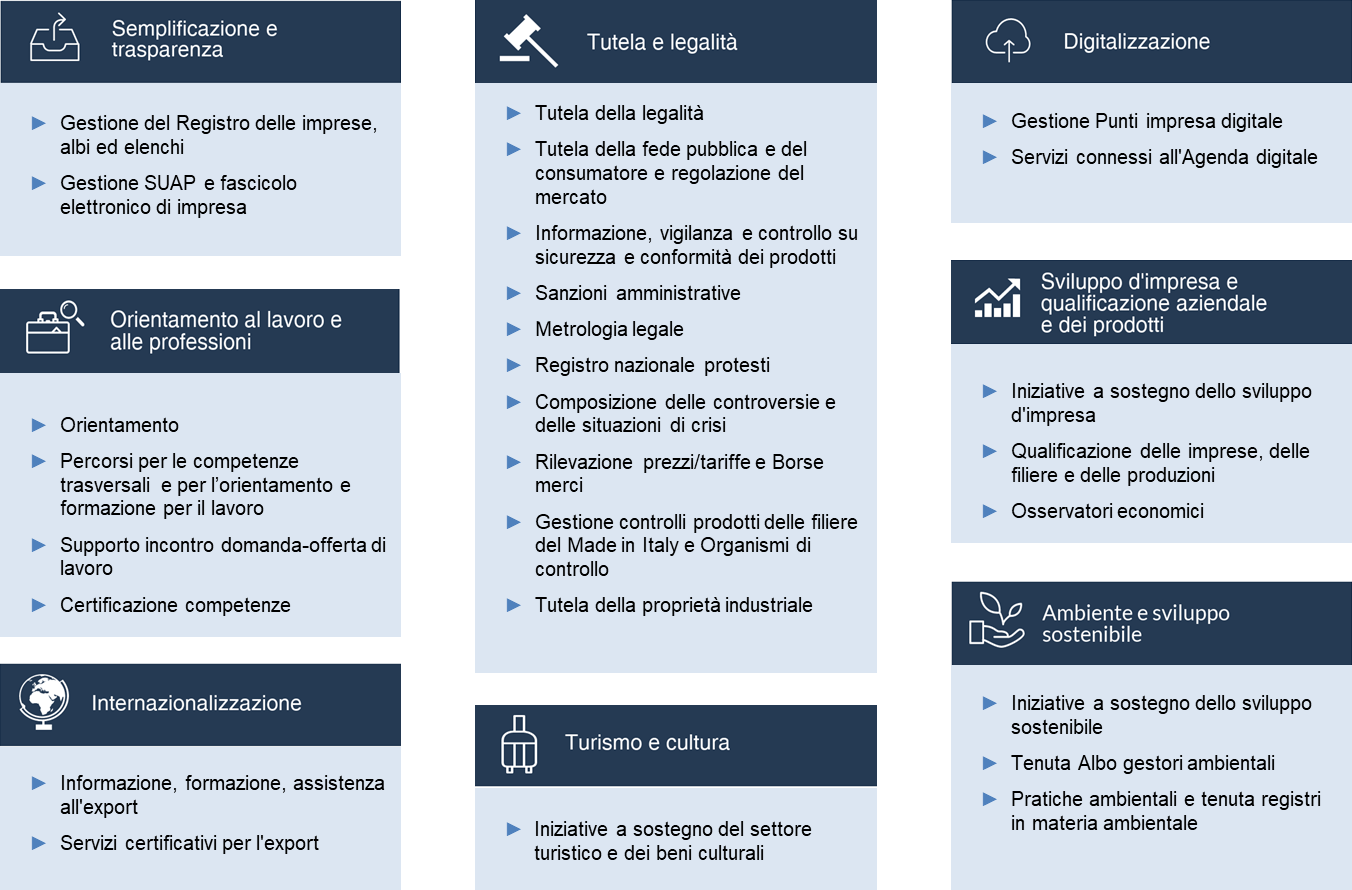 1.2 - Organizzazione e personale INDICAZIONI PER LA REDAZIONEL’analisi si riferisce alla governance istituzionale, all’organizzazione e alle risorse umane dell’ente. Viene, quindi, riportato un quadro sintetico delle informazioni relative al funzionamento della CCIAA, concentrandosi su alcuni dati di sintesi quali, ad esempio, le attribuzioni e la composizione degli organi istituzionali, la struttura organizzativa e la distribuzione del personale.Come contenuti eventuali, si può prevedere la descrizione del cd «sistema allargato» della CCIAA, con le Aziende speciali, le società partecipate e l’articolazione territoriale di sedi e uffici.GLI ORGANIAi sensi della L. 580/1993, sono organi della CCIAA di …………………….:il Consiglio, organo di indirizzo generale cui spetta la programmazione e l’approvazione dei bilanci e nel quale siedono i rappresentanti di tutti i settori di rilevante interesse per l’economia provinciale (designati dalle associazioni di categoria più rappresentative nel territorio) accanto a un rappresentante delle Associazioni a tutela degli interessi dei consumatori e ad uno delle Organizzazioni sindacali dei lavoratori;la Giunta, organo esecutivo dell’ente, composta dal Presidente e da ….. membri eletti dal Consiglio camerale;il Presidente, che ha la rappresentanza legale, politica e istituzionale della CCIAA, del Consiglio e della Giunta;il Collegio dei Revisori dei conti, organo preposto a collaborare con la Giunta e il Consiglio nell’esercizio delle funzioni di indirizzo e controllo. In particolare, vigila sulla regolarità contabile e finanziaria, relaziona sulla corrispondenza del conto consuntivo alle risultanze della gestione e certifica i risultati economici, patrimoniali e finanziari conseguiti.L’ente si avvale, inoltre, dell’Organismo indipendente di valutazione della performance (OIV), che coadiuva la Giunta nell’attività di valutazione e controllo strategico, nell’ambito del Ciclo della performance.STRUTTURA ORGANIZZATIVALa CCIAA di ….. è articolata in … Aree dirigenziali, ciascuna delle quali affidata ad una posizione dirigenziale, ad eccezione dell’Area ………..Le Aree sono a loro volta suddivise in Servizi e Uffici.All’Area 001 …….. compete …………………………………….. .L’Area 002 …….. gestisce ……………………………………... .L’Area 003 …….. cura ……………………………………... .Al vertice della struttura, rappresentata nell’organigramma di seguito, vi è il Segretario generale.RISORSE UMANELa CCIAA di ….. conta attualmente …. dipendenti di cui:… di categoria dirigenziale;… di categoria D;… di categoria C; … di categoria B;… di categoria A.I dipendenti a tempo indeterminato sono …., quelli a tempo determinato …. I dipendenti part time sono ….. Nelle tabelle successive si riporta sinteticamente la distribuzione del personale per categorie, funzioni istituzionali, tipologia contrattuale, ….inserire Tabelle e graficiAZIENDE SPECIALILa CCIAA di ……… opera attraverso …. Aziende speciali al fine sostenere l’economia locale o suoi specifici settori:•	AASS_001, che si occupa di ……………………………………..;•	AASS_002, incaricata di presidiare ……………………………………...PARTECIPATELa CCIAA di ……….. detiene partecipazioni in … società. Di seguito vengono rappresentate sinteticamente (mediante grafici e/o tabelle) le informazioni relative alle società/organismi partecipati.ARTICOLAZIONE TERRITORIALEA livello territoriale, la CCIAA di ……….. prevede … sedi e altri presidi presso i quali vengono gestite le attività ed erogati i servizi.1.3 - Bilancio. Le risorse economiche INDICAZIONI PER LA REDAZIONEIn questo paragrafo occorre delineare il quadro delle risorse economiche disponibili per il perseguimento degli obiettivi e per la realizzazione dei relativi interventi. Tale quadro è rappresentabile attraverso l’esposizione dei valori di bilancio, riportando le principali grandezze del Conto economico, dello Stato patrimoniale, nonché illustrando i più significativi indicatori di bilancio (ratios) che consentono di valutare la sostenibilità economica, la solidità patrimoniale e la salute finanziaria dell’ente.Dal punto di vista dell’equilibrio economico, nel periodo considerato, l’andamento della gestione ha visto dei risultati positivi/negativi in tutti gli esercizi. Sommando i risultati dei …. anni, si registra comunque un avanzo/disavanzo complessivo per -,-- milioni di euro, che potranno essere utilmente destinati in futuro allo sviluppo dell’economia locale.Guardando alla dinamica e alla composizione dei proventi correnti, il diritto annuale costituisce naturalmente il principale canale di finanziamento delle attività camerali, avendo contribuito alla formazione dei proventi stessi per una quota vicina al ……………… sul totale.………………….Principali risultanze del Conto economico (anni ….-,,,,)L’analisi patrimoniale evidenzia ……………………………………..Attivo dello Stato patrimoniale (anni ….-,,,,)Passivo e Patrimonio netto (anni ….-…)L’analisi dei principali indicatori di bilancio e la loro evoluzione negli ultimi anni conentono di evidenziare:una buona / scarsa possibilità di assolvere agli impegni di breve termine attraverso le disponibilità liquide;una buona / scarsa possibilità di assolvere agli impegni di breve termine attraverso le disponibilità liquide;una discreta / ottima sostenibilità degli investimenti e degi interventi previsti;………….Ratios di bilancio (anni ….-…)2. ANALISI DEL CONTESTO ESTERNO INDICAZIONI PER LA REDAZIONELa sezione ha lo scopo di fornire una visione integrata del quadro di riferimento in cui l'amministrazione va ad operare, individuando i vincoli e le opportunità offerte dall’ambiente esterno.L’effettiva utilità di un’analisi di contesto dipende in modo determinante dalla capacità di delimitare il campo d’indagine ai fenomeni che possono influenzare significativamente le strategie. Si tratta di descrivere variabili di tipo economico, sociale e normativo, che rientrano nella sfera di interesse e attività della CCIAA.L’analisi del contesto deve prevedere un insieme circoscritto di dati e informazioni. Si consiglia, quindi, di evitare la produzione di informazioni non inerenti alle finalità della sezione, quali, ad esempio, notizie eccessivamente generiche (analisi del contesto internazionale, ecc.) o altre notizie non adeguatamente inquadrate e contestualizzate nello specifico ambito di intervento dell’ente. SCENARIO SOCIO-ECONOMICO Nel secondo trimestre del .… il Prodotto interno lordo è diminuito dello 0,2% sul trimestre precedente e della stessa misura sul corrispondente trimestre dell’anno precedente; per tale ragione, si prevede che .……Nel primo semestre dell’anno la produzione industriale della provincia di …… è aumentata intorno ai … punti percentuali su base annua; ciò è indicativo del fatto che …….I numeri della circoscrizione territoriale …………………………ELEMENTI DI CARATTERE NORMATIVOGli anni trascorsi si sono caratterizzati per una profonda transizione e rivisitazione delle CCIAA e delle loro attribuzioni e competenze. In particolare, il percorso di riforma ha visto, tra le altre cose, un processo di riordino delle funzioni, delle circoscrizioni territoriali e del finanziamento.DL 90/2014  è l’antefatto del processo di riforma e ha previsto il taglio della principale voce di ricavo camerale - il diritto annuale – realizzatasi in maniera progressiva nel triennio 2015-2017 (-35% nel 2015, -40% nel 2016, -50% nel 2017), fino ad arrivare al suo dimezzamento a regime.D.lgs 219/2016  il decreto ha riscritto sostanzialmente la L. 580/1993, prevedendo tra le altre cose: la riduzione del numero complessivo a non più di 60 (dalle originarie 105), attraverso processi di accorpamento e la conseguente rideterminazione delle circoscrizioni territoriali; la ridefinizione dei compiti e delle funzioni; la riduzione del numero dei componenti degli organi (Consigli e Giunte); la riduzione del numero delle Unioni regionali, delle Aziende speciali e delle società controllate; la gratuità degli incarichi diversi da quelli nei collegi dei revisori dei conti e la definizione di limiti al trattamento economico dei vertici amministrativi; la conferma della riduzione degli oneri per il diritto annuale a carico delle imprese; la previsione della determinazione dei diritti di segreteria e delle tariffe dei servizi obbligatori, da parte del MISE di concerto con il MEF, sulla base dei costi standard di gestione e fornitura dei servizi medesimi; la definizione da parte del Ministero dello sviluppo economico, sentita l'Unioncamere, di standard nazionali di qualità delle prestazioni.DM 16 febbraio 2018  decreto del MiSE approvato a partire dalla proposta di Unioncamere nazionale e riguardante la razionalizzazione organizzativa e territoriale prevista dal cd Piano di razionalizzazione previsto dal D.lgs 219-2016.DM 7 marzo 2019  con questo «decreto servizi» è stato ridefinito l’intero paniere di attività del Sistema camerale, individuando i servizi che esso è tenuto a fornire su tutto il territorio nazionale con riguardo alle funzioni amministrative ed economiche e gli ambiti prioritari di intervento con riferimento alle funzioni promozionali.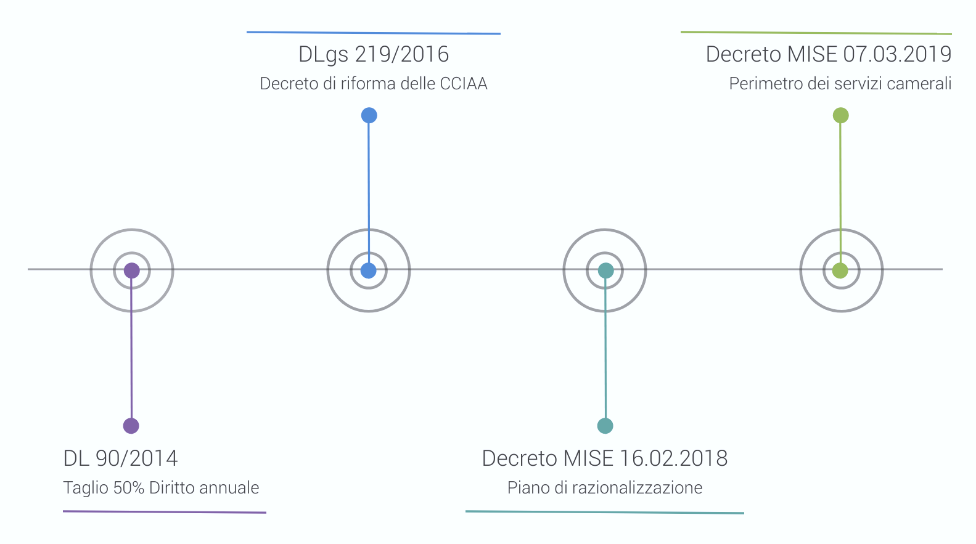 Nel corso dell’ultimo anno, occorre citare i seguenti interventi normativi …………………………..3. PIANIFICAZIONE INDICAZIONI PER LA REDAZIONEQuesta sezione costituisce il vero e proprio corpus del Piano, dal momento che illustra:la pianificazione strategica (triennale) della CCIAA;la corrispondente programmazione operativa relativa al primo anno del triennio di riferimento.In via eventuale, stanti le prassi in essere nelle CCIAA, si può prevedere anche la rappresentazione dell’Albero della performance, che racchiude e sintetizza graficamente l’intero impianto della pianificazione camerale; per tale motivo, tale paragrafo opzionale dovrebbe precedere quelli dedicati agli obiettivi strategici e a quelli operativi.Si fa presente che il nuovo testo del d.lgs. 150/2009, così come modificato dal D.lgs 74/2017, a fianco degli obiettivi «specifici» per ogni amministrazione, prevede anche la definizione di obiettivi cd «generali». Questi ultimi, nella fattispecie dei Ministeri, devono essere determinati con apposito decreto del Presidente del Consiglio dei Ministri. Nel caso delle CCIAA, una volta a regime il meccanismo per le Amministrazioni centrali, occorrerà di volta in volta – di concerto con il Dipartimento e con il Ministero dello Sviluppo economico – verificare quali degli obiettivi «generali» siano applicabili al perimetro camerale, valutando anche, al contempo, se è possibile individuare eventuali altri obiettivi «comuni» a tutte le Camere, ancorché non contemplati nella direttiva per le Amministrazioni centrali.Il processo programmatico di ogni CCIAA, in prospettiva, dovrà adeguarsi a tale rinnovato quadro normativo, da un lato recependo gli input provenienti dai soggetti istituzionali di livello nazionale (obiettivi «generali» e «comuni»), dall’altro impostando i propri obiettivi specifici in coerenza con le priorità strategiche e con il quadro di riferimento nel quale si prevede di agire.Nei due paragrafi dedicati agli obiettivi strategici (triennali) e agli obiettivi operativi (annuali), occorrerà pertanto dare adeguata rappresentazione di quelli rientranti nella casistica degli obiettivi «generali» e «comuni».3.0 - Albero della performance  INDICAZIONI PER LA REDAZIONE L’Albero della performance è la mappa logica che rappresenta graficamente i legami tra mission, ambiti strategici, obiettivi strategici, obiettivi operativi.Riportare eventualmente in questo paragrafo, di carattere opzionale, l’Albero della performance in formato grafico o tabellare (e/o la mappa strategica, se si adotta la BSC).Albero della performance in forma graficaAlbero della performance in forma tabellareMappa strategica (BSC)3.1 - Pianificazione triennale. Gli obiettivi strategici INDICAZIONI PER LA REDAZIONERiportare, per ciascun ambito strategico, gli obiettivi strategici associati, riportando:titolo ed eventuale descrizione;indicatori necessari per misurare il raggiungimento, con relativo algoritmo;dato storico degli indicatori (baseline), relativo quanto meno all’ultimo esercizio prima del triennio;target triennali, che definiscono i risultati attesi;fonti delle misure che costituiscono gli indicatori.Contenuti opzionali possono essere:risorse economiche e risorse umane;Missione e relativo Programma (ex D.M. 27/03/2013);prospettiva (nel caso si adotti la Balanced Scorecard);tipologia indicatori.RIEPILOGOSCHEDE DI DETTAGLIO3.2 - Programmazione annuale. Gli obiettivi operativi INDICAZIONI PER LA REDAZIONEEsplicitare, per ciascun obiettivo strategico, gli obiettivi operativi associati, riportando:titolo ed eventuale descrizione;indicatori necessari per misurare il raggiungimento, con relativo algoritmo;dato storico degli indicatori (baseline);target annuali, che descrivono i risultati attesi rispetto al primo esercizio del triennio;fonti delle misure che costituiscono gli indicatori; unità organizzative che contribuiscono al raggiungimento dei risultati attesi, specificandone i contributi parziali al perseguimento di obiettivi trasversali.Contenuti opzionali possono essere:risorse economiche e risorse umane;tipologia indicatori.RIEPILOGOSCHEDE DI DETTAGLIO3.3 – Analisi di genere INDICAZIONI PER LA REDAZIONEPartendo dal presupposto che il D.lgs 150/2009, all’art. 10 co. 1 lett. b, prevede di accludere alla Relazione sulla performance il cd «Bilancio di genere», nel Piano potrebbe essere opportuno riportare eventuali obiettivi in chiave di genere e di diversity management (che potranno essere in seguito rendicontati con la Relazione).In questo caso, oltre a elementi di contesto, potranno anche essere individuati obiettivi/indicatori afferenti e declinabili rispetto alla prospettiva «di genere» e, quindi, potranno essere:riportati nel Piano in un paragrafo autonomo (il presente 3.3); evidenziati all’interno dei paragrafi che delineano la pianificazione strategica e/o la programmazione operativa (3.1 e 3.2).Nel secondo caso, non si dovrebbe prevedere il paragrafo 3.3 e la tabella sottostante potrebbe eventualmente essere riportata nel capitolo 2.Principali indicatori dell’analisi di genere (anni ….-…) inserire eventuali obiettivi «di genere» 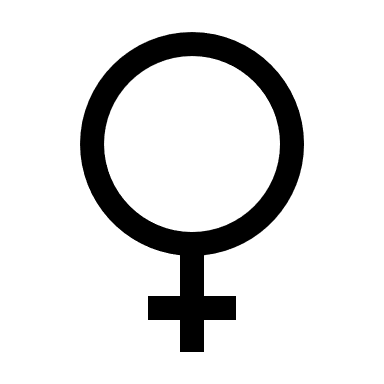 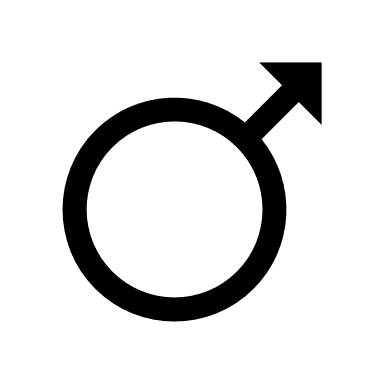 4. DALLA PERFORMANCE ORGANIZZATIVA ALLA PERFORMANCE INDIVIDUALE INDICAZIONI PER LA REDAZIONEEsplicitare, per ogni dirigente, gli obiettivi individuali, desunti dal Piano della performance sia tra quelli strategici che operativi ovvero attribuiti ad hoc al singolo, pur non rientrando nell’Albero della performance (si tratta, in questi casi, di obiettivi «extra» riferibili a un determinato incarico, progetto o responsabilità attribuiti al soggetto valutato).Ogni CCIAA può eventualmente valutare se inserire – come contenuto opzionale, poiché non previsto dalle norme – anche gli obiettivi delle P.O.SEGRETARIO GENERALE – Nome e cognomeDIRIGENTE – Nome e cognomeDIRIGENTE – Nome e cognomeDIRIGENTE – Nome e cognomeObiettivi PP.OO. (…)Contenuti opzionaliPartecipazioniPartecipazioniPartecipazioniPartecipazioniSettore di attivitàDenominazionesocietàCapitale socialeQuota partecipazione CCIAA (%)CittàIndirizzoSede legaleSede secondaria 001Sede secondaria 002Sede distaccata 001Sede distaccata 002Sede distaccata 003……..Anno N-5Anno N-4Anno N-3Anno N-2Anno N-1Preconsuntivo
Anno NPreventivo
Anno N+1Diritto annualeDiritto annuale100,00100,00100,00100,00100,00100,00100,00Diritti di segreteriaDiritti di segreteria20,0020,0020,0020,0020,0020,0020,00Contributi e trasferimentiContributi e trasferimenti15,0015,0015,0015,0015,0015,0015,00Proventi da gestione di serviziProventi da gestione di servizi10,0010,0010,0010,0010,0010,0010,00Variazioni rimanenzeVariazioni rimanenze5,005,005,005,005,005,005,00Proventi correnti Proventi correnti 150,00150,00150,00150,00150,00150,00150,00PersonalePersonale40,0040,0040,0040,0040,0040,0040,00Costi di funzionamentoQuote associative10,0010,0010,0010,0010,0010,0010,00Costi di funzionamentoOrgani istituzionali5,005,005,005,005,005,005,00Costi di funzionamentoAltri costi di funzionamento25,0025,0025,0025,0025,0025,0025,00Interventi economiciInterventi economici40,0040,0040,0040,0040,0040,0040,00Ammortamenti e accantonamentiAmmortamenti e accantonamenti20,0020,0020,0020,0020,0020,0020,00Oneri correntiOneri correnti140,00140,00140,00140,00140,00140,00140,00Risultato Gestione correnteRisultato Gestione corrente10,0010,0010,0010,0010,0010,0010,00Risultato Gestione finanziariaRisultato Gestione finanziaria+10,0010,0010,0010,0010,0010,0010,00Risultato Gestione straordinariaRisultato Gestione straordinaria-5,00-5,00-5,00-5,00-5,00-5,00-5,00Rettifiche Attivo patrimonialeRettifiche Attivo patrimoniale5,008,0010,00-5,0010,0010,000,00Risultato economico della gestioneRisultato economico della gestione20,0023,0025,0010,0025,0025,0015,00Anno N-5Anno N-4Anno N-3Anno N-2Anno N-1Preconsuntivo
Anno NPreventivo
Anno N+1Immobilizzazioni immateriali0,500,500,500,500,500,500,50Immobilizzazioni materiali5,505,505,505,505,505,505,50Immobilizzazioni finanziarie57,0057,0057,0057,0057,0057,0057,00IMMOBILIZZAZIONI TOTALI63,0063,0063,0063,0063,0063,0063,00Crediti di funzionamento8,008,008,008,008,008,008,00Disponibilità liquide28,5028,5028,5028,5028,5028,5028,50ATTIVO CIRCOLANTE36,5036,5036,5036,5036,5036,5036,50Ratei e risconti attivi0,500,500,500,500,500,500,50TOTALE ATTIVO100,00100,00100,00100,00100,00100,00100,00Anno N-5Anno N-5Anno N-4Anno N-3Anno N-2Anno N-1Preconsuntivo
Anno NPreventivo
Anno N+1Debiti di finanziamentoDebiti di finanziamento0,500,500,500,500,500,500,50Trattamento di fine rapportoTrattamento di fine rapporto7,507,507,507,507,507,507,50Debiti di funzionamentoDebiti di funzionamento20,0020,0020,0020,0020,0020,0020,00Fondi per rischi e oneriFondi per rischi e oneri6,006,006,006,006,006,006,00Ratei e risconti passiviRatei e risconti passivi0,000,000,000,000,000,000,00TOTALE PASSIVOTOTALE PASSIVO34,0034,0034,0034,0034,0034,0034,00Avanzo patrimonialeAvanzo patrimoniale55,0055,0055,0055,0055,0055,0055,00Riserva di partecipazioniRiserva di partecipazioni4,004,004,004,004,004,004,00Risultato economico dell'esercizioRisultato economico dell'esercizio7,007,007,007,007,007,007,00PATRIMONIO NETTOPATRIMONIO NETTO66,0066,0066,0066,0066,0066,0066,00Anno N-5Anno N-5Anno N-4Anno N-3Anno N-2Anno N-1SOSTENIBILITÀ ECONOMICAIndice equilibrio strutturale Valore segnaletico: indica la capacità della camera di coprire gli oneri strutturali con i proventi strutturaliIndice equilibrio strutturale Valore segnaletico: indica la capacità della camera di coprire gli oneri strutturali con i proventi strutturali……………SOSTENIBILITÀ ECONOMICAEquilibrio economico della gestione corrente Valore segnaletico: misura l'incidenza degli Oneri correnti rispetto ai Proventi correntiEquilibrio economico della gestione corrente Valore segnaletico: misura l'incidenza degli Oneri correnti rispetto ai Proventi correnti……………SOSTENIBILITÀ ECONOMICAEquilibrio economico al netto del FDP Valore segnaletico: misura la capacità della Camera di restare in equilibrio economico senza ricorrere al meccanismo del fondo perequativoEquilibrio economico al netto del FDP Valore segnaletico: misura la capacità della Camera di restare in equilibrio economico senza ricorrere al meccanismo del fondo perequativo……………SOSTENIBILITÀ ECONOMICA--------------- Valore segnaletico: ------------------------- Valore segnaletico: ----------……………SOSTENIBILITÀ ECONOMICA--------------- Valore segnaletico: ------------------------- Valore segnaletico: ----------……………SOLIDITÀ PATRIMONIALEIndice di struttura primario Valore segnaletico: misura la capacità della Camera di commercio di finanziare le attività di lungo periodo interamente con capitale proprioIndice di struttura primario Valore segnaletico: misura la capacità della Camera di commercio di finanziare le attività di lungo periodo interamente con capitale proprio……………SOLIDITÀ PATRIMONIALEIndice di indebitamento Valore segnaletico: indica l’incidenza del capitale di terzi sul totale del capitale investitoIndice di indebitamento Valore segnaletico: indica l’incidenza del capitale di terzi sul totale del capitale investito……………SOLIDITÀ PATRIMONIALE--------------- Valore segnaletico: ------------------------- Valore segnaletico: ----------……………SOLIDITÀ PATRIMONIALE--------------- Valore segnaletico: ------------------------- Valore segnaletico: ----------……………SOLIDITÀ PATRIMONIALE--------------- Valore segnaletico: ------------------------- Valore segnaletico: ----------……………SALUTE FINANZIARIAIndice di liquidità immediata Valore segnaletico: misura l’attitudine ad assolvere, con le sole disponibilità liquide immediate, agli impegni di breve periodoIndice di liquidità immediata Valore segnaletico: misura l’attitudine ad assolvere, con le sole disponibilità liquide immediate, agli impegni di breve periodo……………SALUTE FINANZIARIACapitale circolante netto (CCN) Valore segnaletico: indica l’attitudine a fra fronte agli impieghi finanziari di brve period con l’attivo circolante e, quindi, se c’è una copertura delle immobilizzazioni attraverso le fonti del capital epermanenteCapitale circolante netto (CCN) Valore segnaletico: indica l’attitudine a fra fronte agli impieghi finanziari di brve period con l’attivo circolante e, quindi, se c’è una copertura delle immobilizzazioni attraverso le fonti del capital epermanente……………SALUTE FINANZIARIAMargine di tesoreria Valore segnaletico: permette di valutare la capacità di far fronte agli impgni di breve termine con la più liquida dell’attivo circoaltne (liquidità immediate e differita)Margine di tesoreria Valore segnaletico: permette di valutare la capacità di far fronte agli impgni di breve termine con la più liquida dell’attivo circoaltne (liquidità immediate e differita)……………SALUTE FINANZIARIA--------------- Valore segnaletico: ------------------------- Valore segnaletico: ----------……………SALUTE FINANZIARIA--------------- Valore segnaletico: ------------------------- Valore segnaletico: ----------……………Comuni--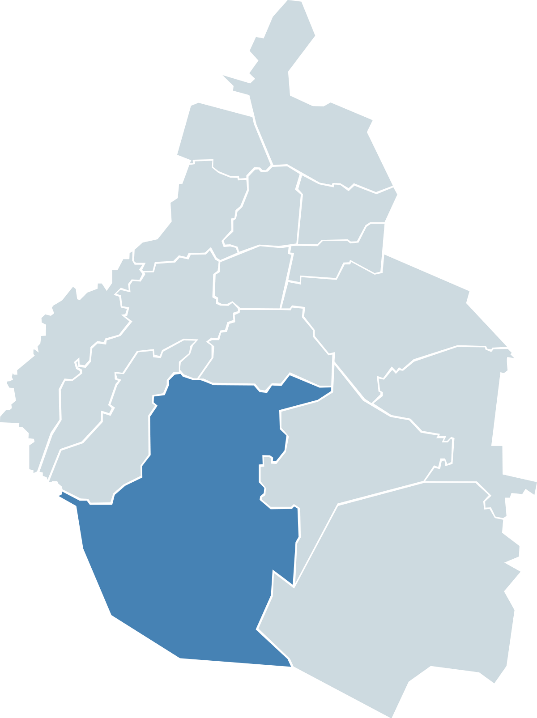 Superficie-.--- kmqPopolazione -.---.--- (residenti a gennaio …………)Popolazione straniera---.---(residenti a gennaio …………)PIL--,- MLD+/- -,-(dicembre ………)var % vs ………Export--,- MLD+/- --%(dicembre …………)var % vs …….Imprese registrate---.---(dicembre …………)Imprese attivedi cui stranieredi cui giovanilidi cui femminili ---.------.------.------.---(dicembre …………)Occupati---.---+/- -,-% (dicembre …………)var % vs …….Disoccupati---.---+/- -,-% (dicembre …….)var % vs …….Tasso di disoccupazione (%)-,-+/- -,-(dicembre …….)var % vs …….Turisti (presenze totali)--.---.---+/- -,-%(dicembre …….)var % vs …….Credito--,- MLD+/- -,-(dicembre …….)var % vs …….………….………….………….MISSION: Supportare e promuovere gli interessi generali delle imprese e lo sviluppo economico territoriale....MISSION: Supportare e promuovere gli interessi generali delle imprese e lo sviluppo economico territoriale....MISSION: Supportare e promuovere gli interessi generali delle imprese e lo sviluppo economico territoriale....MISSION: Supportare e promuovere gli interessi generali delle imprese e lo sviluppo economico territoriale....MISSION: Supportare e promuovere gli interessi generali delle imprese e lo sviluppo economico territoriale....MISSION: Supportare e promuovere gli interessi generali delle imprese e lo sviluppo economico territoriale....MISSION: Supportare e promuovere gli interessi generali delle imprese e lo sviluppo economico territoriale....MISSION: Supportare e promuovere gli interessi generali delle imprese e lo sviluppo economico territoriale....MISSION: Supportare e promuovere gli interessi generali delle imprese e lo sviluppo economico territoriale....MISSION: Supportare e promuovere gli interessi generali delle imprese e lo sviluppo economico territoriale....MISSION: Supportare e promuovere gli interessi generali delle imprese e lo sviluppo economico territoriale....MISSION: Supportare e promuovere gli interessi generali delle imprese e lo sviluppo economico territoriale....MISSION: Supportare e promuovere gli interessi generali delle imprese e lo sviluppo economico territoriale....MISSION: Supportare e promuovere gli interessi generali delle imprese e lo sviluppo economico territoriale....MISSION: Supportare e promuovere gli interessi generali delle imprese e lo sviluppo economico territoriale....MISSION: Supportare e promuovere gli interessi generali delle imprese e lo sviluppo economico territoriale....MISSION: Supportare e promuovere gli interessi generali delle imprese e lo sviluppo economico territoriale....MISSION: Supportare e promuovere gli interessi generali delle imprese e lo sviluppo economico territoriale....MISSION: Supportare e promuovere gli interessi generali delle imprese e lo sviluppo economico territoriale....MISSION: Supportare e promuovere gli interessi generali delle imprese e lo sviluppo economico territoriale....MISSION: Supportare e promuovere gli interessi generali delle imprese e lo sviluppo economico territoriale....MISSION: Supportare e promuovere gli interessi generali delle imprese e lo sviluppo economico territoriale....AS1 – Ambito strategico 1AS1 – Ambito strategico 1AS2 – Ambito strategico 2AS2 – Ambito strategico 2AS2 – Ambito strategico 2AS2 – Ambito strategico 2AS2 – Ambito strategico 2AS2 – Ambito strategico 2AS3 – Ambito strategico 3AS3 – Ambito strategico 3AS3 – Ambito strategico 3AS3 – Ambito strategico 3AS3 – Ambito strategico 3AS3 – Ambito strategico 3AS3 – Ambito strategico 3AS3 – Ambito strategico 3AS3 – Ambito strategico 3AS3 – Ambito strategico 3OS1.1 - Obiettivo strategico 1.1OS1.1 - Obiettivo strategico 1.1OS2.1 - Obiettivo strategico 2.1OS2.1 - Obiettivo strategico 2.1OS2.2 - Obiettivo strategico 2.2OS2.2 - Obiettivo strategico 2.2OS3.1 - Obiettivo strategico 3.1OS3.1 - Obiettivo strategico 3.1OS3.2 - Obiettivo strategico 3.2OS3.2 - Obiettivo strategico 3.2OS3.3 - Obiettivo strategico 3.3OS3.3 - Obiettivo strategico 3.3BASE LINEBASE LINEBASE LINETARGETTARGETTARGETAmbitoObiettivo strategicoObiettivi Operativi / Indicatori OSObiettivi Operativi / Indicatori OSIndicatoriAlgoritmoANNO N-2ANNO N-1ANNO NANNO N+1ANNO N+2ANNO N+333,33%AS1 – Ambito strategico 1AS1 – Ambito strategico 1AS1 – Ambito strategico 1AS1 – Ambito strategico 1AS1 – Ambito strategico 1AS1 – Ambito strategico 1AS1 – Ambito strategico 1AS1 – Ambito strategico 1AS1 – Ambito strategico 1AS1 – Ambito strategico 1AS1 – Ambito strategico 1AS1 – Ambito strategico 1AS1 – Ambito strategico 1100,%OS1.1 - Obiettivo strategico 1.1OS1.1 - Obiettivo strategico 1.1OS1.1 - Obiettivo strategico 1.1OS1.1 - Obiettivo strategico 1.1OS1.1 - Obiettivo strategico 1.1OS1.1 - Obiettivo strategico 1.1OS1.1 - Obiettivo strategico 1.1OS1.1 - Obiettivo strategico 1.1OS1.1 - Obiettivo strategico 1.1OS1.1 - Obiettivo strategico 1.1OS1.1 - Obiettivo strategico 1.1OS1.1 - Obiettivo strategico 1.150,%IndicatoriIndicatoriIndicatoriIndicatoriIndicatoriIndicatoriIndicatoriIndicatoriIndicatoriIndicatoriIndicatoriKPI …………KPI …………KPI …………KPI …………KPI …………KPI …………KPI …………KPI …………KPI …………KPI …………50,%Obiettivi operativiObiettivi operativiObiettivi operativiObiettivi operativiObiettivi operativiObiettivi operativiObiettivi operativiObiettivi operativiObiettivi operativiObiettivi operativiObiettivi operativi100,%OP1.1.1 - Obiettivo operativo 1.1.1OP1.1.1 - Obiettivo operativo 1.1.1OP1.1.1 - Obiettivo operativo 1.1.1OP1.1.1 - Obiettivo operativo 1.1.1OP1.1.1 - Obiettivo operativo 1.1.1OP1.1.1 - Obiettivo operativo 1.1.1OP1.1.1 - Obiettivo operativo 1.1.1OP1.1.1 - Obiettivo operativo 1.1.1OP1.1.1 - Obiettivo operativo 1.1.1OP1.1.1 - Obiettivo operativo 1.1.1A1.1_01 Grado di utilizzo del budget stanziato per gli interventi economici della CCIAAValore "utilizzo di budget" relativo agli interventi economici anno "n" / Valore di budget relativo agli interventi economici anno "n"100,00%100,00%N/DN/D0,%Obiettivo operativo 1.1.2Obiettivo operativo 1.1.2Obiettivo operativo 1.1.2Obiettivo operativo 1.1.2Obiettivo operativo 1.1.2Obiettivo operativo 1.1.2Obiettivo operativo 1.1.2Obiettivo operativo 1.1.2Obiettivo operativo 1.1.2Obiettivo operativo 1.1.2KPI…..KPI…..KPI…..KPI…..KPI…..KPI…..KPI…..KPI…..KPI…..33,33%AS2 – Ambito strategico 2AS2 – Ambito strategico 2AS2 – Ambito strategico 2AS2 – Ambito strategico 2AS2 – Ambito strategico 2AS2 – Ambito strategico 2AS2 – Ambito strategico 2AS2 – Ambito strategico 2AS2 – Ambito strategico 2AS2 – Ambito strategico 2AS2 – Ambito strategico 2AS2 – Ambito strategico 2AS2 – Ambito strategico 250,%OS2.1 - Obiettivo strategico 2.1OS2.1 - Obiettivo strategico 2.1OS2.1 - Obiettivo strategico 2.1OS2.1 - Obiettivo strategico 2.1OS2.1 - Obiettivo strategico 2.1OS2.1 - Obiettivo strategico 2.1OS2.1 - Obiettivo strategico 2.1OS2.1 - Obiettivo strategico 2.1OS2.1 - Obiettivo strategico 2.1OS2.1 - Obiettivo strategico 2.1OS2.1 - Obiettivo strategico 2.1OS2.1 - Obiettivo strategico 2.150,%IndicatoriIndicatoriIndicatoriIndicatoriIndicatoriIndicatoriIndicatoriIndicatoriIndicatoriIndicatoriIndicatoriKPI….KPI….100,00%100,00%N/DN/DN/DN/D50,%Obiettivi operativiObiettivi operativiObiettivi operativiObiettivi operativiObiettivi operativiObiettivi operativiObiettivi operativiObiettivi operativiObiettivi operativiObiettivi operativiObiettivi operativi33,34%Obiettivo operativo 2.1.1Obiettivo operativo 2.1.1Obiettivo operativo 2.1.1Obiettivo operativo 2.1.1Obiettivo operativo 2.1.1Obiettivo operativo 2.1.1Obiettivo operativo 2.1.1Obiettivo operativo 2.1.1Obiettivo operativo 2.1.1Obiettivo operativo 2.1.1KPI….KPI….KPI….KPI….KPI….KPI….KPI….KPI….KPI….33,33%Obiettivo operativo 2.1.2Obiettivo operativo 2.1.2Obiettivo operativo 2.1.2Obiettivo operativo 2.1.2Obiettivo operativo 2.1.2Obiettivo operativo 2.1.2Obiettivo operativo 2.1.2Obiettivo operativo 2.1.2Obiettivo operativo 2.1.2Obiettivo operativo 2.1.2KPI….KPI….KPI….KPI….KPI….KPI….KPI….KPI….KPI….33,33%Obiettivo operativo 2.1.3Obiettivo operativo 2.1.3Obiettivo operativo 2.1.3Obiettivo operativo 2.1.3Obiettivo operativo 2.1.3Obiettivo operativo 2.1.3Obiettivo operativo 2.1.3Obiettivo operativo 2.1.3Obiettivo operativo 2.1.3Obiettivo operativo 2.1.3KPI….KPI….KPI….KPI….KPI….KPI….KPI….KPI….KPI….50,%OS2.2 - Obiettivo strategico 2.2OS2.2 - Obiettivo strategico 2.2OS2.2 - Obiettivo strategico 2.2OS2.2 - Obiettivo strategico 2.2OS2.2 - Obiettivo strategico 2.2OS2.2 - Obiettivo strategico 2.2OS2.2 - Obiettivo strategico 2.2OS2.2 - Obiettivo strategico 2.2OS2.2 - Obiettivo strategico 2.2OS2.2 - Obiettivo strategico 2.2OS2.2 - Obiettivo strategico 2.2OS2.2 - Obiettivo strategico 2.250,%IndicatoriIndicatoriIndicatoriIndicatoriIndicatoriIndicatoriIndicatoriIndicatoriIndicatoriIndicatoriIndicatoriKPI….KPI….KPI….KPI….KPI….KPI….KPI….KPI….KPI….KPI….50,%Obiettivi operativiObiettivi operativiObiettivi operativiObiettivi operativiObiettivi operativiObiettivi operativiObiettivi operativiObiettivi operativiObiettivi operativiObiettivi operativiObiettivi operativi100,%Obiettivo operativo 2.2.1Obiettivo operativo 2.2.1Obiettivo operativo 2.2.1Obiettivo operativo 2.2.1Obiettivo operativo 2.2.1Obiettivo operativo 2.2.1Obiettivo operativo 2.2.1Obiettivo operativo 2.2.1Obiettivo operativo 2.2.1Obiettivo operativo 2.2.1KPI….KPI….KPI….KPI….KPI….KPI….KPI….KPI….KPI….33,34%AS3 – Ambito strategico 3AS3 – Ambito strategico 3AS3 – Ambito strategico 3AS3 – Ambito strategico 3AS3 – Ambito strategico 3AS3 – Ambito strategico 3AS3 – Ambito strategico 3AS3 – Ambito strategico 3AS3 – Ambito strategico 3AS3 – Ambito strategico 3AS3 – Ambito strategico 3AS3 – Ambito strategico 3AS3 – Ambito strategico 333,34%OS3.1 - Obiettivo strategico 3.1OS3.1 - Obiettivo strategico 3.1OS3.1 - Obiettivo strategico 3.1OS3.1 - Obiettivo strategico 3.1OS3.1 - Obiettivo strategico 3.1OS3.1 - Obiettivo strategico 3.1OS3.1 - Obiettivo strategico 3.1OS3.1 - Obiettivo strategico 3.1OS3.1 - Obiettivo strategico 3.1OS3.1 - Obiettivo strategico 3.1OS3.1 - Obiettivo strategico 3.1OS3.1 - Obiettivo strategico 3.150,%IndicatoriIndicatoriIndicatoriIndicatoriIndicatoriIndicatoriIndicatoriIndicatoriIndicatoriIndicatoriIndicatoriKPI….KPI….KPI….KPI….KPI….KPI….KPI….KPI….KPI….KPI….50,%Obiettivi operativiObiettivi operativiObiettivi operativiObiettivi operativiObiettivi operativiObiettivi operativiObiettivi operativiObiettivi operativiObiettivi operativiObiettivi operativiObiettivi operativi50,%Obiettivo operativo 3.1.1Obiettivo operativo 3.1.1Obiettivo operativo 3.1.1Obiettivo operativo 3.1.1Obiettivo operativo 3.1.1Obiettivo operativo 3.1.1Obiettivo operativo 3.1.1Obiettivo operativo 3.1.1Obiettivo operativo 3.1.1Obiettivo operativo 3.1.1KPI….KPI….KPI….KPI….KPI….KPI….KPI….KPI….KPI….50,%Obiettivo operativo 3.1.2Obiettivo operativo 3.1.2Obiettivo operativo 3.1.2Obiettivo operativo 3.1.2Obiettivo operativo 3.1.2Obiettivo operativo 3.1.2Obiettivo operativo 3.1.2Obiettivo operativo 3.1.2Obiettivo operativo 3.1.2Obiettivo operativo 3.1.2KPI….KPI….KPI….KPI….KPI….KPI….KPI….KPI….KPI….33,33%OS3.2 - Obiettivo strategico 3.2OS3.2 - Obiettivo strategico 3.2OS3.2 - Obiettivo strategico 3.2OS3.2 - Obiettivo strategico 3.2OS3.2 - Obiettivo strategico 3.2OS3.2 - Obiettivo strategico 3.2OS3.2 - Obiettivo strategico 3.2OS3.2 - Obiettivo strategico 3.2OS3.2 - Obiettivo strategico 3.2OS3.2 - Obiettivo strategico 3.2OS3.2 - Obiettivo strategico 3.2OS3.2 - Obiettivo strategico 3.250,%IndicatoriIndicatoriIndicatoriIndicatoriIndicatoriIndicatoriIndicatoriIndicatoriIndicatoriIndicatoriIndicatoriKPI….KPI….KPI….KPI….KPI….KPI….KPI….KPI….KPI….KPI….50,%Obiettivi operativiObiettivi operativiObiettivi operativiObiettivi operativiObiettivi operativiObiettivi operativiObiettivi operativiObiettivi operativiObiettivi operativiObiettivi operativiObiettivi operativi100,%Obiettivo operativo 3.2.1Obiettivo operativo 3.2.1Obiettivo operativo 3.2.1Obiettivo operativo 3.2.1Obiettivo operativo 3.2.1Obiettivo operativo 3.2.1Obiettivo operativo 3.2.1Obiettivo operativo 3.2.1Obiettivo operativo 3.2.1Obiettivo operativo 3.2.1KPI….KPI….KPI….KPI….KPI….KPI….KPI….KPI….KPI….33,33%OS3.3 - Obiettivo strategico 3.3OS3.3 - Obiettivo strategico 3.3OS3.3 - Obiettivo strategico 3.3OS3.3 - Obiettivo strategico 3.3OS3.3 - Obiettivo strategico 3.3OS3.3 - Obiettivo strategico 3.3OS3.3 - Obiettivo strategico 3.3OS3.3 - Obiettivo strategico 3.3OS3.3 - Obiettivo strategico 3.3OS3.3 - Obiettivo strategico 3.3OS3.3 - Obiettivo strategico 3.3OS3.3 - Obiettivo strategico 3.350,%IndicatoriIndicatoriIndicatoriIndicatoriIndicatoriIndicatoriIndicatoriIndicatoriIndicatoriIndicatoriIndicatoriKPI….KPI….KPI….KPI….KPI….KPI….KPI….KPI….KPI….KPI….50,%Obiettivi operativiObiettivi operativiObiettivi operativiObiettivi operativiObiettivi operativiObiettivi operativiObiettivi operativiObiettivi operativiObiettivi operativiObiettivi operativiObiettivi operativi50,%Obiettivo operativo 3.3.1Obiettivo operativo 3.3.1Obiettivo operativo 3.3.1Obiettivo operativo 3.3.1Obiettivo operativo 3.3.1Obiettivo operativo 3.3.1Obiettivo operativo 3.3.1Obiettivo operativo 3.3.1Obiettivo operativo 3.3.1Obiettivo operativo 3.3.1KPI….KPI….KPI….KPI….KPI….KPI….KPI….KPI….KPI….50,%Obiettivo operativo 3.3.2Obiettivo operativo 3.3.2Obiettivo operativo 3.3.2Obiettivo operativo 3.3.2Obiettivo operativo 3.3.2Obiettivo operativo 3.3.2Obiettivo operativo 3.3.2Obiettivo operativo 3.3.2Obiettivo operativo 3.3.2Obiettivo operativo 3.3.2Utenti-imprese-territorioEconomico-finanziariaApprendimento e crescitaProcessi interniAMBITI STRATEGICI OBIETTIVI STRATEGICI1. AMBITO STRATEGICO 1OS1.11. AMBITO STRATEGICO 1OS1.21. AMBITO STRATEGICO 1OS1.3 2. AMBITO STRATEGICO 2OS2.12. AMBITO STRATEGICO 2OS2.23. AMBITO STRATEGICO 3OS3.13. AMBITO STRATEGICO 3OS3.2 3. AMBITO STRATEGICO 3OS3.3 AMBITO STRATEGIC0 1. SVILUPPO DELLE IMPRESE E DEL TERRITORIOAMBITO STRATEGIC0 1. SVILUPPO DELLE IMPRESE E DEL TERRITORIOAMBITO STRATEGIC0 1. SVILUPPO DELLE IMPRESE E DEL TERRITORIOAMBITO STRATEGIC0 1. SVILUPPO DELLE IMPRESE E DEL TERRITORIOAMBITO STRATEGIC0 1. SVILUPPO DELLE IMPRESE E DEL TERRITORIOObiettivo strategicoOS1.1OS1.1OS1.1OS1.1Descrizione…………………………………………….…………………………………………….…………………………………………….…………………………………………….…………………………………………….…………………………………………….…………………………………………….…………………………………………….…………………………………………….…………………………………………….…………………………………………….…………………………………………….Programma (D.M. 27/03/2013)…………………………………………….…………………………………………….…………………………………………….…………………………………………….Risorse economiche EuroEuroEuroEuroIndicatoreAlgoritmoTarget anno n+1Target anno n+2Target anno n+1kpi1.1_001……………………………………………. / …………………………………………….≥ 1≥ 1,5≥ 1,8kpi1.1_002(……………………………………………. - …………………………………………….) / …………………………………………….≥ 1≥ 1,5≥ 1,8Obiettivo strategicoOS1.2OS1.2OS1.2OS1.2Descrizione…………………………………………….…………………………………………….…………………………………………….…………………………………………….…………………………………………….…………………………………………….…………………………………………….…………………………………………….…………………………………………….…………………………………………….…………………………………………….…………………………………………….Programma (D.M. 27/03/2013)…………………………………………….…………………………………………….…………………………………………….…………………………………………….Risorse economiche 2015 Euro Euro Euro EuroIndicatoreAlgoritmoTarget anno n+1Target anno n+2Target anno n+1kpi1.2_001……………………………………………. / …………………………………………….≥ 70%≥ 75%≥ 75%Obiettivo strategicoOS1.3 OS1.3 OS1.3 OS1.3 Descrizione…………………………………………….…………………………………………….…………………………………………….…………………………………………….…………………………………………….…………………………………………….…………………………………………….…………………………………………….…………………………………………….…………………………………………….…………………………………………….…………………………………………….Programma (D.M. 27/03/2013)…………………………………………….…………………………………………….…………………………………………….…………………………………………….Risorse economiche anno n+1EuroEuroEuroEuroIndicatoreAlgoritmoTarget anno n+1Target anno n+2Target anno n+1kpi1.3_001……………………………………………. / ……………………………………………...…..…..…kpi1.3_002……………………………………………. / ……………………………………………...…..…..…Ambiti strategiciObiettivi strategiciObiettivi operativi1. AMBITO STRATEGICO 1OS1.1OP 1.1.11. AMBITO STRATEGICO 1OS1.1OP 1.1.21. AMBITO STRATEGICO 1OS1.2OP 1.2.11. AMBITO STRATEGICO 1OS1.3 OP 1.3.11. AMBITO STRATEGICO 1OS1.3 OP 1.3.22. AMBITO STRATEGICO 2OS2.1 OP 2.1.12. AMBITO STRATEGICO 2OS2.1 OP 2.1.22. AMBITO STRATEGICO 2OS2.2 OP 2.2.23. AMBITO STRATEGICO 3OS3.1OP 3.1.13. AMBITO STRATEGICO 3OS3.1OP 3.1.23. AMBITO STRATEGICO 3OS3.1OP 3.1.33. AMBITO STRATEGICO 3OS3.2 OP 3.2.13. AMBITO STRATEGICO 3OS3.3 OP 3.3.1OBIETTIVO STRATEGICO 1.1 OBIETTIVO STRATEGICO 1.1 OBIETTIVO STRATEGICO 1.1 Obiettivo operativoOP 1.1.1 OP 1.1.1 Descrizione………………..………………..Risorse economiche ………. Euro………. EuroIndicatoreAlgoritmoTarget anno n+1kpi1.1.1_001…………….. / ………………..≥ 1kpi1.1.1_002…………… / …………………≥ 1Obiettivo operativoOP 1.1.2OP 1.1.2Descrizione…………………………Risorse economiche ……….. Euro……….. EuroIndicatoreAlgoritmoTarget anno n+1…………………………………..………… / ……………….≥ 70%OBIETTIVO STRATEGICO 1.2 OBIETTIVO STRATEGICO 1.2 OBIETTIVO STRATEGICO 1.2 Obiettivo operativoOP 1.2.1 OP 1.2.1 Descrizione………………..………………..Risorse economiche ………. Euro………. EuroIndicatoreAlgoritmoTarget anno n+1kpi1.2.1_001…………….. / ………………..kpi1.2.2_002…………… / …………………Anno N-5Anno N-4Anno N-3Anno N-2Anno N-1AnnoN% di Dirigenti donne…….…….…….…….…….…….% di Donne rispetto al totale del perosnale…….…….…….…….…….…….% di personale femminile a ssunto a tempo indeterminato…….…….…….…….…….…….Retribuzione media ricorrente erogata nell’anno al personale femminile non dirigente…….…….…….…….…….…….Età media del personale femminile…….…….…….…….…….…….Età media del personale maschile…….…….…….…….…….…….% di personale femminile laureato rispetto al totale del personale femminile…….…….…….…….…….…….% di personale maschile laureato rispetto al totale del personale maschile…….…….…….…….…….…….……………………….….…….…….…….…….…….…….……………………….….…….…….…….…….…….…….……………………….….…….…….…….…….…….…….Obiettivo individuale………………….………………….33%IndicatoreAlgoritmoTarget anno n+1kpi ---……………………kpi ---……………………Obiettivo individuale………………….………………….34%IndicatoreAlgoritmoTarget anno n+1kpi ---……………………kpi ---……………………Obiettivo individuale………………….………………….33%IndicatoreAlgoritmoTarget anno n+1kpi ---……………………Obiettivo individuale………………….………………….35%IndicatoreAlgoritmoTarget anno n+1kpi ---……………………kpi ---……………………Obiettivo individuale………………….………………….35%IndicatoreAlgoritmoTarget anno n+1kpi ---……………………kpi ---……………………Obiettivo individuale………………….………………….30%IndicatoreAlgoritmoTarget anno n+1kpi ---……………………Obiettivo individuale………………….………………….35%IndicatoreAlgoritmoTarget anno n+1kpi ---……………………kpi ---……………………Obiettivo individuale………………….………………….35%IndicatoreAlgoritmoTarget anno n+1kpi ---……………………kpi ---……………………Obiettivo individuale………………….………………….30%IndicatoreAlgoritmoTarget anno n+1kpi ---……………………Obiettivo individuale………………….………………….35%IndicatoreAlgoritmoTarget anno n+1kpi ---……………………kpi ---……………………Obiettivo individuale………………….………………….35%IndicatoreAlgoritmoTarget anno n+1kpi ---……………………kpi ---……………………Obiettivo individuale………………….………………….30%IndicatoreAlgoritmoTarget anno n+1kpi ---……………………